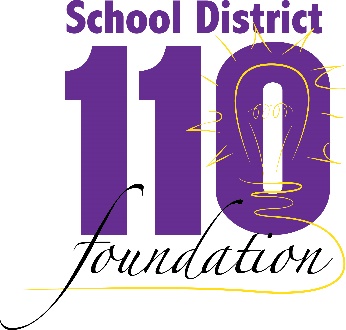 District 110 FoundationScholarship for Technical EducationThis scholarship will be awarded to a senior who will pursue an education in a technical field. Examples include welding, plumbing, automotive technology, medical assisting, and child development.NOTE: This application must be typed in order to be considered. Name:													Address:												Telephone:												Please address each of the following in 1-2 paragraphs:How did you become interested in pursuing a technical education?What are your educational and career goals for the future?How will this scholarship help you to achieve your career goals?In addition, please provide a letter of recommendation from a teacher you’ve had in the last year or an employer who can attest to your work ethic. Return application to Waconia High School Guidance Office